Für die Psychosoziale Anlaufstelle – Flucht und Migration des Beratungszentrums Mittelholstein (BZM) in Neumünster und das neue integrierte Angebot von Schnellen Hilfe der Traumaambulanz suchen wir zum nächstmöglichen Zeitpunkt einenPsychologen (m/w/d) mit Abschluss Master oder Diplom oder Psychologischen Psychotherapeuten (m/w/d)in Teilzeit mit 21,5 Wochenstunden - unbefristet Ihre AufgabenBeratung und Therapie mit Sprachmittlung für psychisch belastete und traumatisierte Menschen mit Flucht- oder Migrationserfahrung (für Erwachsene, Kinder, Jugendliche und ihre Begleitpersonen)psychologische/sozialpädagogische DiagnostikMaßnahmen zur Stabilisierung, Ressourcenaktivierung und KriseninterventionPlanung und Durchführung von Gruppenangeboten oder Präventionsangebotenbei Bedarf mobile / aufsuchende Arbeit in Neumünster oder ggf. an anderen Standorten, an denen die Diakonie Altholstein mit trägereigenen Angeboten in Bereichen der Migrations-/ Flüchtlingsarbeit aktiv istBeratung und Therapie im Rahmen von sog. Schellen Hilfen der sich im Aufbau befindenden integrierten Traumaambulanz für Opfer von Gewalt (Kinder, Jugendliche und Erwachsene betr.) sowie ihre Angehörigen oder andere nahestehende Personen nach SGB XIV §§ 31 ff. bei Bedarf Planung u. Durchführung von GruppenangebotenVernetzung mit anderen Diensten und FachrichtungenTeilnahme an kollegialen Fall- und Dienstbesprechungen, Teilnahme an Supervisionadministrative Tätigkeitenbei entsprechender Qualifikation gern auch Fachberatung im Kinderschutz nach §§ 8a, 8b SGB VIII auf Nachfrage von pädagogischen FachkräftenIhr Profil:abgeschlossenes Hochschulstudiumeine zumindest begonnene psycho/therapeutische Zusatzqualifikation bzw. traumaspezifische Ausbildung oder die Bereitschaft, sich dahingehend zu qualifizierenErfahrung in psychologischer Beratung und Therapie in ähnlichem Tätigkeitsfeld mit problembelasteten oder traumatisierten FamilienTeamfähigkeit und soziale KompetenzBereitschaft, sich in neue Themen und Arbeitsschwerpunkte einzuarbeiten und die Angebote weiterzuentwickelnWir bieten:Professionelle, moderne Arbeitsbedingungen mit technischer und digitaler UnterstützungEin engagiertes und motiviertes Kollegium sowie wertschätzende FührungEin interessantes, facettenreiches Arbeitsgebiet mit viel Gestaltungsspielraum;Umfangreiche und vielseitige Möglichkeiten der Fort- und Weiterbildung;Nachwuchs- und Führungskräfteentwicklung sowie Talentförderung;Attraktive Vergütungsmöglichkeiten nach unserer Hausvereinbarung, in Anlehnung an den KTD;Angebote im Rahmen des Betrieblichen Gesundheitsmanagements (BGM)Flexible ArbeitszeitmodelleWeihnachtsgratifikation; 30 Tage Urlaub im Jahr; Eine betriebliche Altersvorsorge bei unbefristeten Arbeitsverträgen;Familien- und Lebensphasenorientierung (zertifiziert mit dem Gütesiegel Familienorientierung);Gemeinsame Feiern und Firmenevents.Nähere Auskunft erteilen Ihnen gerne die Fachbereichsleitung Frau Gundula Deicke, Tel.: 04321 / 2505 1280 und unsere Personalrecruiterin Frau Cindy Neumann, Tel. 04321 / 2505 1262.Bei Interesse senden Sie bitte Ihre Bewerbungsunterlagen, gerne per E-Mail an die:Diakonisches Werk Altholstein GmbHBewerbungenAm Alten Kirchhof 1624534 Neumünsterbewerbungen@diakonie-altholstein.dewww.diakonie-altholstein.deDiese Stelle entspricht nicht ganz Ihren Vorstellungen? Dann schauen Sie gern auf unserem Online-Jobportal unter https://www.diakonie-altholstein.de/de/jobs vorbei oder senden uns einfach Ihre Initiativ-bewerbung.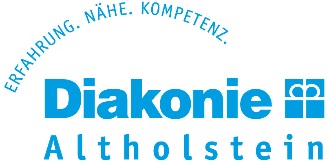 STELLENAUSSCHREIBUNG